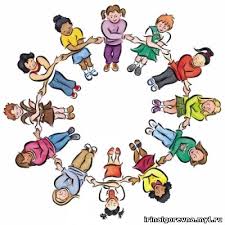 Расписание занятий стажировочной площадки2014-2015 учебный год(начало занятий в 10.00. по субботам)  Физика (8-9 кл.) – уч. Л.С.Рафейкова (каб. 205); «Робототехника» (7-9 кл.) – уч.М.Ю.Шестаков (каб.301), биология (8,9 кл.) – уч.Н.С.Габышева (каб. 106)  Дни занятий:13.09.14, 27.09.14, 11.10.14, 25.10.14, 01.11.14,  22.11.14, 13.12.14, 27.12.14, 17.01.15, 31.01.15, 14.02.15, 28.02.15, 14.03.15,  04.04.15,   18.04.15, 16.05.15   Математика(9,10кл.)– уч.Л.М.Требенкова (каб. 308), русский язык (8,9 кл.) – уч.Л.В.Твердохлебова (каб. 213); право (9-10 кл.) –уч.С.В.Козлова (каб. 304), немецкий язык (4-5 кл.) – уч. Н.А.Кочанова (каб. 311)  Дни занятий: 20.09.14, 04.10.14, 18.10.14, 15.10.14, 29.11.14,  13.12.14, 20.12.14,  27.12.14, 24.01.15, 07.02.15 21.02.15, 07.03.15, 11.04.15,  25.04.15,   16.05.15.   Математика (4 кл.) – уч. В.Л.Константинова(каб.210)Русский язык (4 кл.) – уч. О.В.Кармацкая (каб.112)   Дни занятий: 13.09.14, 27.09.14, 11.10.14, 25.10.14, 01.11.14,  22.11.14, 13.12.14, 27.12.14, 17.01.15, 31.01.15, 14.02.15, 28.02.15, 14.03.15,  04.04.15,   18.04.15, 16.05.15